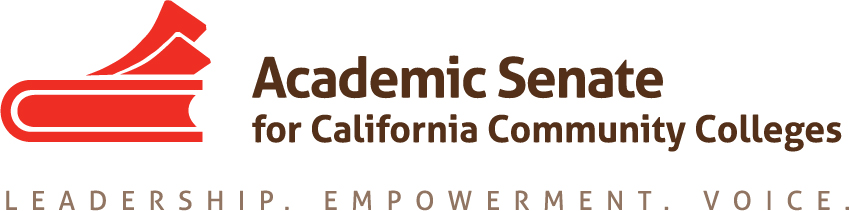 Accreditation and Assessment CommitteeMonday October 24th, 20164:30 PM – 6:00 PMhttps://cccconfer.zoom.us/j/3285687631Or iPhone one-tap (US Toll):  14086380968,3285687631# or 16465588656,3285687631#Or Telephone:    Dial: +1 408 638 0968 (US Toll) or +1 646 558 8656 (US Toll)    Meeting ID: 328 568 7631Order of the AgendaApproval of Minutes from September 24th, 2016Revised Committee Charge (Action)Update on ASCCC Executive Committee to NACIQI about ACCJC (discussion)Update CEO Accreditation Workgroups (discussion)Warren Bill on Accreditation and ACCJC Analysis (discussion)Review of Draft Accreditation Institution Program (discussion)ACCJC Participation at Accreditation Institute (discussion)Other